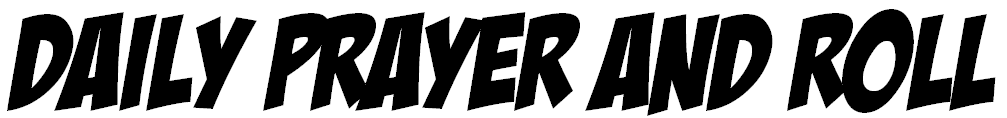 Set up the prayer centre on the ottoman  clothcandlebibleprayer startersscripture cardNot too much!Make sure the daily timetable is correct.Get the roll and the round the couches starters out.Get the notes folder out – see who’s on notes this week.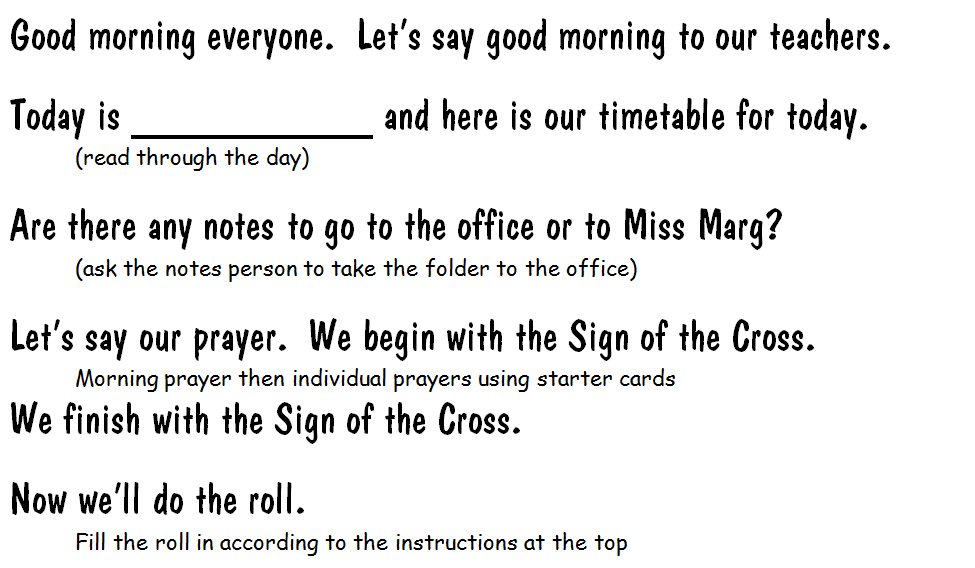 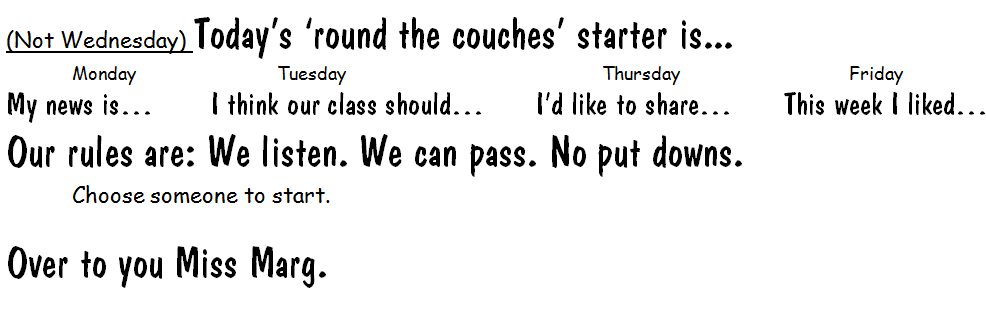 